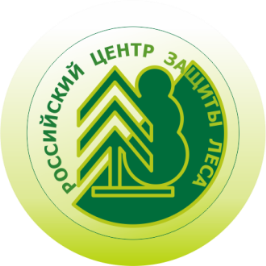 РОССИЙСКИЙ ЦЕНТР ЗАЩИТЫ ЛЕСА18 мая 2020 годаПервые результаты феромонного надзора в Брянской областиВ рамках государственного лесопатологического мониторинга для оценки численности стволовых вредителей и определения популяционных характеристик специалисты Филиала ФБУ «Рослесозащита» - «ЦЗЛ Калужской области» проводят феромонный надзор за вершинным короедом и короедом-типографом. На территории Злынковского лесничества было проверено 9 феромонных ловушек.При подсчете жуков специалисты филиала отмечают, что численность короеда-типографа в ловушках составляет от 3 до 480 шт., максимальная численность – 600 шт. на ловушку, вершинного короеда – от 49 до 688 шт, максимальная численность – 1750 шт. на ловушку.Высокая численность вершинного короеда указывает на то, что в текущем году можно ожидать продолжения усыхания сосновых насаждений от деятельности этого вредителя.По промежуточным результатам феромонного надзора за короедом-типографом на данной стадии наблюдений можно судить о том, что существует угроза повреждения насаждений и развития очагов данного вредителя на территории Брянской области в 2020 году, поэтому необходимо проводить дальнейшие наблюдения. Феромонные наблюдения за численностью стволовых вредителей продолжатся в течение всего полевого сезона 2020 года.Отдел информационного взаимодействия по защите и воспроизводству лесов Федеральное бюджетное учреждение «Российский центр защиты леса»141207, Московская область, г. Пушкино, ул. Надсоновская, д. 13Тел. (495) 993 34 07, доб. 152 press@rcfh.ru рослесозащита.рф